.Dance starts after 16 counts[1-8] Side R, Swivel 2x, Behind Side, Step, Step, Swivel 2x, Back Sweep 2x[9-16] Behind Side Cross, Reverse Rolling Vine, Side Rock, Behind Side, Step ForwardStyling: roll hips to R and L on side rock[17-24] Step L, Flick R Diagonally, Step back R, ½ Sailor Turn, Side Mambo R, Step L, Spiral Turn, Step L, Sweep R[25-32] Cross & Heel, Together, Cross, ¼ Sweep, Coaster Step, Skate 2x, Hitch RHappy Dancing……Contact:Janine Rohrer (Switzerland)janine@linedancehall.chVoices In My Heart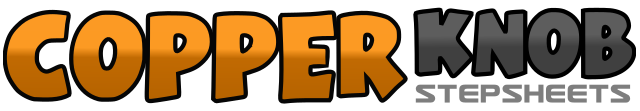 .......Count:32Wall:4Level:Improver.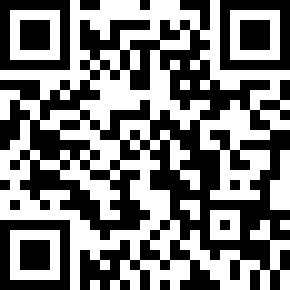 Choreographer:Janine Rohrer (CH) - February 2020Janine Rohrer (CH) - February 2020Janine Rohrer (CH) - February 2020Janine Rohrer (CH) - February 2020Janine Rohrer (CH) - February 2020.Music:Roots - Marius BearRoots - Marius BearRoots - Marius BearRoots - Marius BearRoots - Marius Bear........1&2Step R to R side (1), swivel both heels to R (&), swivel in center, weight on LF (2)3&4Step R behind L (3), step L to L side (&), step R fwd (12:00) (4)5&6Step L fwd (5), swivel heels L fwd (&), swivel heels in center, weight on RF (67, 8Step L backwards, sweeping R back (7), step R backwards, sweeping L back (8)1&2Step L behind R (1), step R to R side (&), cross L over R (2)3, 4Turn ¼ L stepping back on R (3), turn ½ L stepping fwd on L (4)5, 6Turn ¼ L stepping R to R (12:00)(5), recover on L (6)7&8Step R behind L (7), step L to L side (&), Step fwd on R (12:00) (8)1&2Step fwd on L (1), flick R diagonally to L side (&), step back on R (2)3&Cross L behind R, start turning ½ L (3), step R next to left, finish ½ L (&),4Step fwd L (6:00) (4)5&Step R to R side (5), recover on L (&)6&Steo R next to L (6), step L fwd (&)7, 8Step R fwd making a full spiral turn left (7), step L fwd sweeping R fwd (6:00) (8)1&2&Cross R over L (1), step L to L side (&), heel diagonally fwd (2), step R next to L3, 4Cross L over R (3), turn ¼ L, stepping R backwards, sweeping L backwards (4)5&6Step back on L (5), step R next to L (&), step fwd on L (6)7, 8&Skate R diagonally fwd (7), skate L diagonally fwd (8), hitch R (3:00) (&)